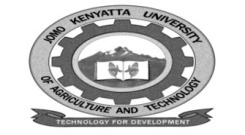 W1-2-60-1-6JOMO KENYATTA UNIVERSITY OF AGRICULTURE AND TECHNOLOGYUNIVERSITY EXAMINATIONS 2018/2019EXAMINATION FOR THE DEGREE OF BACHELOR OF  DEVELOPMENT STUDIESHDS 2320:  POLITICS AND ENVIRONEMNTAL GOVERNANCEDATE: DECEMBER  2018                                                                        TIME: 2  HOURSINSTRUCTIONS:  Answer question one and any other two questions.QUESTION ONE a.	Demonstrate your comprehensive of the following concepts:	i.	Politics									(3 marks)	ii.	Biodiversity								(3 marks)	iii.	Governance								(3 marks)	iv.	Ecosystem.								(3 marks)b.	Differentiate between natural resources and environmental resources.	(3 marks)c.	What are public goods?							(3 marks)d.	What should the process of environmental governance  entail, according to the 	international  union for conservation of Nature (IUCN, 2014)		(5 marks)e.	State the key conditions for developing decentralized environmental governance as 	proposed by Pulgar Vidal.							(7 marks)QUESTION TWOa.	Deliberate on the concept of the African  Renaissane and then illustrate  the main 	challenges needed to be addressed most urgently by the African  policy makers.												(10 marks)b.	State the characteristics of the main   multilateral conventions also known as Rio 	conventions.									(10 marks)QUESTION THREEa.	Discuss the tasks cited by Ivonava and the principles proposed by Sherman in 2002 to 	strengthen  the UNEP mechanism to enable it to lead environmental management  	processes.									(12 marks)b.	How would you correlate between environmental issues?			(8 marks)QUESTION FOURa.	Discuss the close correlation between the main drivers of environmental degradation and 	economic  growth.								(12 marks)b.	Elaborate on the idea of global environmental  governance.			(8 marks)QUESTION FIVEa.	Deliberate on the global measure proposed that should be acted upon without delay in 	the course of environmental governance for protecting the biodiversity and relate these 	to the convention on Biological Diversity (CBD) that was signed in Rio de Janeiro in 1992.												(12 marks)b.	Broader participation  by non-state actors in multilateral  environmental  decisions 	entrance the democratic legitimacy of environmental governance.  Discuss.(8 marks)